PATIENT REGISTRATION | INSURANCE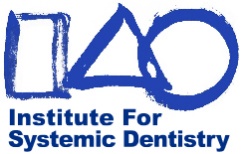 Date	___________________________________    Email	___________________________________	____________________________________________________________

NameLAST ____________________________________________________________   FIRST                                      ____                           MIDDLE INITIAL _____     
,                             Mailing Address 

STREET ________________________    _____________________ TOWN ________________________________   STATE                      ZIP       ____     ___


   Home Phone (include area code)	    Work Phone (include area code)	            	  Cell Phone (include area code)(          ) ___________________________           (          ) ___________________  ____                  (          ) ________________  ______  _    ___ _____                                        Social Security No.			 Date of Birth             Marital Status (check one)		Sex: _______________

                     __________|__________|_________________        ______|______|_______        SINGLE       MARRIED       SEPARATED       DIVORCED      WIDOWED
Name of Emergency Contact		Relationship	           Work Phone (include area code)      Cell Phone (include area code)

_______________________________________       ______________________    (          ) ________________              (          ) _____________________Name of person responsible for the account

                     _______________________________________                                  _________________________________________________________________________  Check box if you DO NOT have dental insurance coverage  Medicare Acknowledgment | You must complete this section if you are 65 years or olderYou must sign here to acknowledge that you understand that Dr. Memoli DOES NOT accept Medicare
(which DOES NOT pay for dental procedures)___________________________________________________________________________________________________________     ____________________________________       
   PATIENT SIGNATURE                                                                                                     				                            DATE                                                                    Dental Insurance Coverage       P R I M A R Y   Dental Insurance Coverage       P R I M A R Y   Dental Insurance Coverage       P R I M A R Y   Dental Insurance Coverage        S E C O N D A R Y   Dental Insurance Coverage        S E C O N D A R Y   Dental Insurance Coverage        S E C O N D A R YNAME of Insurance Company
NAME of Insurance Company
NAME of Insurance Company
NAME of Insurance Company
NAME of Insurance Company
NAME of Insurance Company
ADDRESSADDRESSPHONEPHONEPHONEPHONEGROUP NO.                                   GROUP NO.                                   SUBSCRIBER IDGROUP NO.                                   SUGROUP NO.                                   SUSUBSCRIBER IDINSURED’S NAMEINSURED’S NAMEINSURED’S NAMEINSURED’S NAMEINSURED’S NAMEINSURED’S NAMEINSURED’S EMPLOYERINSURED’S EMPLOYERINSURED’S EMPLOYERINSURED’S EMPLOYERINSURED’S EMPLOYERINSURED’S EMPLOYERINSURED’S DATE of BIRTHINSURED’S DATE of BIRTHINSURED’S DATE of BIRTHINSURED’S DATE of BIRTHINSURED’S DATE of BIRTHINSURED’S DATE of BIRTH